High-Pressure Fractionation of Tropical Fruits with potential antibacterial activity: M. indica L. and B. guineensisMaría Teresa Fernández-Ponce.a*; Zamira E. Soto Varelaa,b, Pacífico Castro Gilb; Lourdes Casasa; Casimiro Mantella; Enrique J. Martínez de la OssaaaDepartment of Chemical Engineering and Food Technology, Faculty of Science, University of Cadiz, International Agri-food Campus of Excellence, ceiA3, Box 40, 11510 Puerto Real, Cadiz (Spain)bFaculty of Basic and Biomedical Sciences, Simon Bolivar University, Barranquilla (Colombia) teresafernandez.ponce@uca.es The great interest in the potential health benefits of tropical fruits is due to their high content of antioxidant minerals and phytochemicals. Colombia ranks as the second country with the major biodiversity worldwide. B. guineensis (Arecaceae) is a palm that grows in Colombia and Central America. The purple-black fruits of this plant are rich in thermal-stable anthocyanins. M. indica L. (Anacardiaceae) is a great source of phenolic compounds. It has multiple functional properties including antioxidant, antimicrobial, antidiabetic and anticarcinogenic activities. In this work, the use of high-pressure extraction techniques: supercritical fluid extraction (SFE) and enhanced solvent extraction (ESE), and two different fractionation techniques: i) cascade fractionation and ii) sequential fractionation. Fractions were analyzed by means of their phenolic content, antioxidant activity, and antibacterial activity against different bacterial strains: E. coli, P. mirabilis, S. Aurerus, S. enteritidis, E. aerogenes and P. aeruginosa. The sequential fractionation of B. guineensis pulp consisted in three steps: 1) supercritical CO2, 2) CO2 + 50% ethanol, and 3) CO2/EtOH/H2O (50:25:25). A red fraction rich in phenolic compounds, high antioxidant and antibacterial capacity (inhibition zone ~ 10 mm) was obtained in the last step. A cascade fractionation of M. indica leaves using CO2 + 50% H2O and three separators (S1, S2 and S3) was evaluated. Fractions obtained in S1 and S2 presented antioxidant capacity and antibacterial activity against P. mirabilis, and S2 also against S. Aureus and Salmonella.1. IntroductionColombia is a privileged country with a great diversity of ecosystems and climates attributed to its equatorial geography and its complex topography (Bernal et al., 2011; Bernal et al., 2006). B. guineensis, commonly known as corozo, corozo de lata or coyol, is native to Central and South America including the Colombian Caribbean coast. The red to violet-black color fruit is rich in anthocyanins such as cyanidin-3-rutinoside and cyanidin-3-glucoside (87.9%) (Osorio et al., 2011). B. guineensis extracts have shown antioxidant and cytoprotective activity (Osorio et al., 2011; Rojano et al., 2012). M. indica is another tropical fruit rich in phenolic compounds with numerous pharmaceutical properties including antioxidant, antimicrobial, antidiabetic and anticarcinogenic activity (Fernández-Ponce et al., 2012). Different innovative techniques have been explored to obtained antioxidant extracts from M. indica leaves including supercritical fluid extraction (SFE) and pressurized liquid extraction (PLE) which are recognized as green extraction techniques due to they employ Generally Recognized as Safe (GRAS) solvents (CO2, water or ethanol). M. indica leaf extracts with potent antioxidant activity (Fernández-Ponce et al., 2013; Fernández-Ponce et al., 2015) and potential applications in the treatment of diabetes (Infanta-Garcia et al.b, 2017), cancer (Fernández-Ponce et al., 2017) and neurodegenerative diseases (Infanta-Garcia et al., 2017a; Infanta-García et al., 2017b) have been obtained by such techniques.The use of CO2 as solvent provides many advantages including the reduction of liquid solvent consumption and extraction time, the avoidance of sensitive compounds degradation and the enhancement of mass transfer phenomena thus increasing the yield of the process (Casas et al., 2009; Fernández-Ponce et al., 2012). In addition, it is possible to design fractionation processes such as: i) the cascade fractionation that employs multiple cyclonic separators connected in series where it is possible to collect fractions of different chemical compositions by changing CO2 solvent capacity with small modifications of pressure and temperature (Fuentes-Gandara et al., 2019), or ii) sequential extraction with CO2 and increasing the percent of polar cosolvents such as ethanol or water (Paula et al., 2014).Having into account the great potential of M. indica leaf and B. guineensis pulp extracts as antioxidant agents in food preservation or other nutraceutical o pharmaceutical applications, the aim of the present work was focused on the evaluation of different high-pressure fractionation techniques in order to obtain fractions with antioxidant and antimicrobial activities. The different fractions were also analyzed in terms of their chemical composition.2. Material and Methods2.1 Raw materials and reagentsM. indica cv. Kent leaves were provided by The Institute for Mediterranean and Subtropical Horticulture ‘La Mayora’, Superior Centre of Scientific Researches (CSIC), Malaga, Spain. Leaves were collected in March 2016. B. guineensis fruits were collected in Barranquilla, Colombia in April 2016. Raw materials were dried in an oven at 70°C until constant weight, grounded and kept in absence of light. Carbon dioxide (99.995%) was provided by Abello-Linde S.A. (Barcelona, Spain). Ethanol and acetonitrile (HPLC grade) were supplied by Panreac (Barcelona, Spain). 2,3-diphenyl-1-picrylhydrazyl (DPPH), gallic acid, peptone, tryptic soy agar (TSA) and breath heart infusion broth (BHI) were provided by Sigma-Aldrich (Steinheim, Germany). The Sensi-Discs for antimicrobial susceptibility test of Sulpha/trimethoprim (COT) and ceftriaxone (CTR) were purchased from BD BBL (United States) and amikacin (AK) from OXOID Thermo Fisher Scientific Inc. (United Kingdom). Milli-Q water was obtained from a millipore equipment (MilliQ®, Germany).2.2 High-pressure equipment at pilot-plant scaleExtraction and fractionation tests were carried out in a high-pressure pilot plant supplied by Thar Technology (Pittsburgh, PA, USA, model SF5000). The equipment comprises two extraction vessels (5 L capacity) provided with a thermostatic jacket and a cartridge to load the sample, two pumps high-pressure pumps (for CO2 and cosolvent, a heat exchanger, a back-pressure regulator valve, three cyclonic separators (500 mL each), a cooler and a liquid CO2 storage tank. A schematic diagram of the pilot plant is shown in Figure 1. Figure 1: Schematic diagram of the high-pressure equipment at pilot-plant scaleDifferent fractionations techniques were necessary to be carried out according to the chemical composition of raw material. B. guineensis is rich in anthocyanins and phenolic compounds, and sequential fractionation has demonstrated to be successful to fraction anthocyanins from different raw materials due to yellow fractions are obtained with pure CO2 or mixtures CO2 + ethanol whereas red fractions rich in anthocyanins are only possible to be obtained after the addition of water to the solvent system (Seabra et al., 2010). On the contrary, the sequential fractionation is not so successful for M. indica leaf extracts due to this raw material is rich in phenolic compounds. A cascade fractionation by modifying pressure and temperature in different separators could result more favorable for this raw material.2.3 Extraction and cascade fractionation of M. indica leafM. indica leaves (200 g) were extracted with a mixture of CO2 + 50% H2O at 300 bar of pressure and 70 °C of temperature. Fractionation conditions in the three separators were as follows: Separator 1 (S1): 200 bar/60°C; Separator (S2): 100 bar/45 °C; Separator 3 (S3): 1 atm/30 °C. The solvent ﬂow rate was maintained at 20 g/min for 5 h. After extraction time, the separators were depressurized and the fractions were collected in dark ﬂasks and conserved at 4 °C for further analysis. 2.4 Extraction and sequential fractionation of B. guineensis pulpB. guineensis pulp (200 g) was first extracted with pure CO2 at 400 bar of pressure and 55 °C of temperature, and using a flow rate of 20 g/min during 3h. A subsequent extraction was applied with a mixture of CO2 + 50% ethanol at 200 bar, 110 °C and 10 g/min for 3h. Finally, a third consecutive extraction was carried out with a mixture of CO2/EtOH/H2O 50:25:25 at 200 bar, 110 °C and 10 g/min for 3h. The different fractions were collected in dark flasks and conserved at 4 °C for further analysis. 2.5 Chemical composition of the extractsThe chemical compositions of the extracts were analyzed using an analytical HPLC series 1100 system (Agilent, Germany). The HPLC equipment comprises a degasser, a quaternary pump, an autosampler, a Synergi Hydro–RP C18 column (150 mm × 3 mm i.d., 4 μm) with a 4.0 mm × 2.0 mm i.d. C18 ODS guard column and a UV/vis detector (Phenomenex, USA), and a ChemStation® HP software. The elution method was described in previous studies (Fernández-Ponce et al., 2015). Total phenolic content was calculated as the sum of the peak areas quantified at 278 nm. Results were determined according to the calibration curve for gallic acid from Eq(1) and expressed in terms of mg of gallic acid equivalent (GAE)/100 g dried raw material.2.6 Antioxidant activity by DPPH assay The antioxidant activity of extracts was determined by the DPPH assay. Different concentrations of extract were tested (0‒2000 ppm). For each concentration, extract solution in ethanol (0.1 mL) was added to a 6 × 10−5 mol/L ethanol DPPH solution (3.9 mL). The decrease in absorbance was determined at 515 nm at different times until the reaction had ‘reached a plateau’. The exact initial DPPH concentration (CDPPH) in the reaction medium was calculated according to the calibration curve (r = 0.9999) shown in Eq(2):A plot of % remaining DPPH vs. antioxidant concentration was generated. Antiradical activity was defined as the amount of antioxidant required to decrease the initial DPPH concentration by 50% [Efficient Concentration = EC50 (mg extract/mg DPPH)]. Data were expressed as the antioxidant activity index (AAI), calculated in terms of 1/EC50. The experiments were carried out in triplicate. AAI < 1.0 corresponds to a low AA, ≥ 1.0 corresponds to a good AA, and ≥ 2 represents very potent activity (Scherer & Godoy, 2009).2.7 Antibacterial activity by disk diffusion susceptibilityThe standardized bacterial inoculum of Escherichia coli ATCC 25922, Salmonella enteritidis ATCC 13076, Staphylococcus aureus ATCC 6538, Pseudomonas aeruginosa ATCC 9027, Proteus mirabilis ATCC 12453 and Enterobacter aerogenes ATCC 13048 by viable cell counting method at 106 CFU/mL in peptone water (1%) was spread over the surface of BHI agar plates. Stock solutions of extracts (100 µg/mL) were prepared in 1% DMSO peptone water. Sterilized disks (6 mm diameter) by U.V. light, containing 80 µL of extract stock solution, were placed over BHI agar surface. 1% DMSO peptone water was used as positive control, sulpha/trimethoprim (COT), ceftriaxone (CTR) and amikacin (AK) as negative controls. Agar plates were incubated at 37 °C for 24 h. Afterwards, the inhibition growth zone diameter of samples was measured.3. Results and discussion3.1 Cascade fractionation of M. indica leaf extractA fractionation of M. indica leaf extract was carried out by applying a cascade fractionation using three cyclonic separators connected in series. The three fractions were evaluated in terms of the global yield, total phenolic content (TPC) and antioxidant activity (AA). Data were shown in Table 1.Table 1: Global yield, total phenolic content and antioxidant activity of M. indica leaf fractions *TPC: total phenolic content, AAI: antioxidant activity index, GAE: gallic acid equivalent.Mixtures of CO2 + 50% cosolvent are considered as subcritical mixtures due to the addition of large proportions of water or polar organic solvents to CO2 (>10–20 mol %) increases the critical temperature (Tc) of the resulting mixture and, thus, leading to extractions below the critical point. These mixtures are also called as enhanced fluidity liquids. They combine the properties of liquids with the superior transporting properties of supercritical fluids. Mass transfer phenomena are enhanced by decreasing viscosity, reducing interfacial tension and increasing diffusivity due to the dissolution of CO2 in the liquid solvent. On the other hand, water swells the sample thus leading to an easier penetration of the solvent into the matrix and helps to disrupt matrix-analyte interactions which increases the extraction yield (Fernández-Ponce et al., 2015; Fuentes-Gandara et al., 2019).From Table 1, it can be observed that the overall extraction yields and phenolic content decreases as the pressure of the separator decreases. When a high proportion of a polar solvent is added to the CO2 phase, a change in the polarity of the solvent occurs, which in turns allows a greater yield of polar substances such as polyphenols. When adding a compressible gas (more often CO2) liquids can be divided in three classes, depending on the ability to dissolve CO2. Water corresponds to Class I which has insufficient ability to dissolve CO2 and has no significant changes in their properties. In this sense, two liquid phases in equilibrium are formed with CO2/H2O mixture (Fuentes-Gandara et al., 2019). The formation of one or two phases affects the behaviour of the compressed mixture during the fractionation. In this case, two liquid fractions rich in water were collected in the first (S1) and second (S2) separator, being S1 that with the largest amount of extract. These fractions also presented high content of phenolic compounds and potent antioxidant activities (~3.0 µg DPPH/µg extract). Previous studies have also shown potent antioxidant activity for M. indica leaf extracts (3.55–5.64 μg DPPH/μg extract) (Fernández-Ponce et al., 2015). A solvent free fraction (S3), by contrast, was obtained in the third separator due to the low capacity of water to expand in the CO2. Similar results were observed in previous studies were the cascade fractionation of sunflower leaf extracts using CO2/H2O solvent mixtures was explored (Fuentes-Gandara et al., 2019). In the last separator must be essentially collected compounds that remain soluble in pure CO2, such as volatile and low polar compounds. This fraction presented a poor antioxidant activity due to the low content of phenolic compounds. 3.2 Sequential fractionation from B. guineensis pulp Sequential fractionation of B. guineensis pulp was carried out by using first pure CO2 as solvent, secondly it was applied an extraction with CO2 + 50% EtOH, and a third consecutive extraction with a mixture of CO2/H2O/EtOH 50:25:25 in order to increase the polarity of the solvent system and favor the obtaining fractions with different chemical composition. Data about the global extraction yield, phenolic content and antioxidant activity of the fractions obtained are shown in Table 2.Table 2: Global yield, total phenolic content and antioxidant activity of B. guineensis fractions *TPC: total phenolic content, AAI: antioxidant activity index, GAE: gallic acid equivalent.Yields obtained with pure CO2 and CO2 + 50% EtOH were too low. Low polar compounds such as waxes and other volatiles compounds must be extracted with pure CO2. In fact, phenolic compounds were not identified in this fraction (F1) and it presented a very poor antioxidant capacity (AAI<1.0). The addition of ethanol as cosolvent increased the yield. A yellow fraction (F2) was obtained with CO2 + 50% EtOH, and some quantity of phenolic compounds was possible to be recovered (58.13 mg GAE/g dried extract).  However, when water was added to the solvent system (CO2/EtOH/H2O 50:25:25) a substantial increase of the global yield (~2.0 %) and phenolic content (329.9 mg GAE/g dried extract) was observed. The increase of the solvent polarity by adding water to the solvent system enhanced phenolic extraction. Paula et al. also observed the influence of polarity on the overall extraction yields of fractions from Baccharis dracunculifolia obtained by sequential extraction with SC-CO2 – ethanol – water (Paula et al., 2017). In addition, a red fraction (F3) was obtained which indicated the presence of anthocyanins. Previous studies have also reported the obtaining of yellow fractions from elderberry pomace with CO2/EtOH (10‒50%), and anthocyanin-rich fractions were recovered only when the percent of ethanol was above 80% or water was added to the solvent system (Seabra et al., 2010).The efficiency of subcritical mixtures is attributed to the acidity drop of CO2/water or CO2/alcohol mixtures by the generation of carbonic and alkyl carbonic acid, respectively. This temporary pH drop of the solvent system leads to higher diffusivities by the increment of cell membrane permeability. Moreover, it brings stability to unstable molecules such as non-acylated anthocyanins. This phenomena is advantageous due to it is possible to avoid the addition of organic acids necessary to enhance the extraction of anthocyanins and thus reducing environmental impact and complying health restrictions (Paula et al., 2017).The sequential fractionation is an advantageous technique due to nonpolar and low polar compounds can be removed in a first extraction with pure CO2 and, thus, follow fractions more concentrated in polar compounds, such as polyphenols, can be obtained by the addition of ethanol and/or water to the solvent system (Paula et al., 2017; Seabra et al., 2010). Fraction F3 presented a high content of phenolic compounds. Moreover, Table 2 shown that the antioxidant activity was also enhanced in the third extraction. A fraction F3 with good AA was obtained (>1.0). This antioxidant activity could be attributed to phenolic compounds but also to anthocyanins which are also considered as potent antioxidant compounds.3.2 Antibacterial activity of fractions of M. indica leaf and B. guineensis fractionsAccording to inoculum standardization, the number of UFC/mL in 106 dilution used to each bacteria was 467 ± 48.1 UFC/mL of E. coli, 390 ± 49.9 UFC/mL of P. mirabilis, 143 ± 62.9 of S. aureus, 284 ± 7.1 UFC/mL of S. enteritidis, 730 ± 56.6 UFC of  E. aerogenes and 323 ± 18.4 UFC/mL of P. aeroginose. Data obtained for M. indica leaf and B. guineensis pulp fractions were shown in Table 3 and 4. Data were expressed in terms of the diameter of the inhibition zone.3.2.1. Antibacterial activity of M. indica leaf fractionsTable 3: Antibacterial activity of M. indica leaf fractions *Negative controls (-): Sulpha/trimethoprim (COT), ceftriaxone (CTR) and amikacin (AK)The cascade fractionation of M. indica leaf extracts led to obtain two active fractions in the first (S1) and second separator (S2), whereas the fraction obtained in the third separator (S3) did not show antibacterial activity. Fractions presented antibacterial activity against all bacteria studied, except for E. aerogenes, which an inhibition zone was not observed, a genetic study has shown that this bacterium have resistant genes to different compounds (Moura et al., 2017). On the other hand, S2 showed a higher inhibition zone for E. coli and P. aeruginosa; similar findings were shown by Singh et al. in 2015 with solvent extraction, who obtained zones of inhibition with a size similar for these microorganisms from M. indica steam bark extracts (Singh et al., 2015). Not difference among S1 and S2 were observed for the results obtained with S. aureus and S. enteritidis. And a higher antibacterial susceptibility was observed for S1 with P. mirabilis, in fact, higher than that reported by Singh et al (2015).3.2.2. Antibacterial activity of B. guineensis pulp fractionsTable 4: Antibacterial activity of B. guineensis pulp fractions *Negative controls (-): Sulpha/trimethoprim (COT), ceftriaxone (CTR) and amikacin (AK)As far as B. guineensis pulp is concerned, it was observed that the first fractions collected, F1 and F2, which were obtained with pure CO2 and CO2 + 50% EtOH, did not shown antibacterial activity. This fractions presented poor phenolic content. Fraction F3, by contrast, shown antibacterial susceptibility against all the strain evaluated with inhibition zones of around 10 mm of diameter. The highest inhibitions of bacterial growth were observed for E. aerogenes, S. enteritidis, and P. aeruginosa. In the case of E. aerogenes the diameter obtainded was of 12 mm; this result may be promising because few studies have been reported using this type of compounds against this bacterium. The fraction F3 of B. guineensis pulp presented phenolic compounds but also must contain anthocyanins which could enhance the antibacterial activity against the bacteria analyzed, as has been show in other works (Leyva-Jimenez et al., 2018; Ng et al., 2018).4. ConclusionsThe results obtained in this study showed high-pressure fractionation techniques, such as cascade fractionation and sequential extraction fractionation, are efficient techniques to fractionate plant extracts from tropical species such as M. indica L. and B. guineensis. Two M. indica leaf active fractions were obtained in the first (S1) and second separator (S2) when a cascade fractionation with three cyclonic separators was applied. These fractions presented high content of phenolic compounds which contributed to their antioxidant and antibacterial activity against foodborne pathogens such as E. coli, S. enteritidis, S. aureus, P. aeroginosa, and P. mirabilis. On the other hand, the fractionation of B. guineensis pulp by sequential extraction, first with pure CO2, secondly with CO2 + 50% EtOH and finally with CO2/EtOH/H2O 50:25:25, led to obtain a third red fraction (F3) rich in phenolic compounds and anthocyanins and with good antioxidant and antibacterial activity against all bacteries studied including also E. aerogenes. This preliminary studied shown the potential use of cascade or sequential high-pressure fractionation to obtain active fractions from M. indica leaves and B. guineensis pulp with potential applications in food preservation by avoiding oxidation or delaying the growth of foodborne pathogens. However, further studies are necessary to optimize these fractionation methods in order to increase the richness in active compounds and functional activity of plant extract fractions. AcknowledgesThe authors acknowledge the Spanish Ministry of Science and Technology (Project CTQ2014-52427-R) for its financial support through the FEDER (European Funds for Regional Development).ReferencesAlbarelli, J, Paidosh, A, Santos, DT, Maréchal, F & Meireles, MAA, 2016, Environmental, energetic and economic evaluation of implementing a supercritical fluid-based nanocellulose production rocess in a sugarcane biorefinery, Chemical Engineering Transactions, 47, 49-54Bernal, R & Galeano, G, 2006, Endangerment of Colombian Palms (Arecaceae): change over 18 years, Botanical Journal of the Linnean Society, 151, 151–163.Bernal, R, Torres, C, García, N, Isaza, C, Navarro, J, Vallejo, MI & Galeano, G, 2011, Palm Management in South America, The Botanical Review, 77, 607–646.Casas, L, Mantell, C, Rodríguez, M, López, E & Martínez de la Ossa, E, 2009, Industrial design of multifunctional supercritical extraction plant for agro-food raw materials, Chemical Engineering Transactions, 7, 1585-1590.Fernández-Ponce, MT, Casas, L, Mantell, C & Martínez de la Ossa, E, 2015, Use of high pressure techniques to produce Mangifera indica L. leaf extracts enriched in potent antioxidant phenolic compounds, Innovative Food Science and Emerging Technologies, 29, 94–106.Fernández-Ponce, MT, Casas, L, Mantell, C, Rodríguez, M & Martínez de la Ossa, E, 2012, Extraction of antioxidant compounds from different varieties of Mangifera indica leaves using green technologies, The Journal of Supercritical Fluids, 72, 168– 175.Fernández-Ponce, MT, Casas, L, Mantell. C & Martínez de la Ossa, EJ, 2013, Potential use of mango leaves extracts obtained by high pressure technologies in cosmetic, pharmaceutics and food industries, Chemical Engineering Transactions, 13, 1147-1151.Fernández-Ponce, MT, López-Biedma, A, Sánchez-Quesada, C, Casas, L, Mantell, C, Gaforio & JJ,  Martínez de la Ossa, EJ, 2017, Selective antitumoural action of pressurized mango leaf extracts against minimally and highly invasive breast cancer, Food & Function, 8, 3610-3620.Fuentes-Gandara, F, Torres, A, Fernández-Ponce, MT, Casas, L, Mantell, C, Varela, R, Martínez de la Ossa-Fernández, EJ & Macías, FA, 2019, Selective fractionation and isolation of allelopathic compounds from Helianthus annuus L. leaves by means of high-pressure techniques, The Journal of Supercritical Fluids, 143, 32-41.Infante-Garcia, C, Ramos-Rodriguez, JJ, Delgado-Olmos, I, Gamero-Carrasco, C, Fernandez-Ponce, MT, Casas, L, Mantell, C & Garcia-Alloza M, 2017a, Long-term mangiferin extract treatment Improves central pathology and cognitive deficits in APP/PS1 mice, Molecular Neurobiology, 54, 4696–4704.Infante-Garcia, C, Ramos-Rodriguez, JJ, Marin‐Zambrana, Y, Fernandez-Ponce, MT, Casas, L, Mantell, C & Garcia-Alloza M, 2017b, Mango leaf extract improves central pathology and cognitive impairment in a type 2 diabetes mouse model, Brain Pathology, 27, 499-507.Leyva-Jimenez, FJ, Lozano-Sanchez, J, Borras-Linares, I, Cadiz-Gurrea, ML & Mahmoodi-Khaledi, E, 2018, Potential antimicrobial activity of honey phenolic compounds against Gram positive and Gram negative bacteria, LWT, 101, 236–45. López, S, Mart, M, Sequeda, LG, Celis, C, Sutachana, JJ & Albarracín, SL, 2017, Cytoprotective action against oxidative stress in astrocytes and neurons by Bactris guineensis (L.) H.E. Moore (corozo) fruit extracts, Food and Chemical Toxicology, 109, 1010-1017.Moura, Q, Fernandes, MR, Cerdeira, L, Nhambe, LF, Lenne & S, Souza, TA, 2017, Draft genome sequence of a multidrug-resistant KPC-2-producing Enterobacter aerogenes isolated from a hospitalised patient in Brazil, Journal of Global Antimicrobial Resistance, 10, 277–8. Ng, KR, Lyu, X, Mark, R & Chen, WN, 2018, Antimicrobial and antioxidant activities of phenolic metabolites from flavonoid-producing yeast: Potential as natural food preservative, Food Chemistry, 270, 123–129. Osorio, C, Carriaz, JG & Almanza, O, 2011, Antioxidant activity of corozo (Bactris guineensis) fruit by electron paramagnetic resonance (EPR) spectroscopy, European Food Research and Technology, 233, 103–108.Paula, JT, Paviani, LC, Foglio, MA, Sousa, IMO, Duarte, GHB, Jorge, MP, Eberlin, MN, Cabral & FA, 2014, Extraction of anthocyanins and luteolin from Arrabidaea chica by sequential extraction in fixed bed using supercritical CO2, ethanol and water as solvents, The Journal of Supercritical Fluids, 86, 100–107.Paula, JT, Souza, IMO, Foglio, MA & Cabral, FA, 2017, Selective fractionation of supercritical extracts from leaves of Baccharis dracunculifolia, The Journal of Supercritical Fluids, 127, 62–70.Rojano, B, Cristina, ZI & Bernardo, CF, 2012, Estabilidad de antocianinas y valores de capacidad de absorbancia de radicales oxígeno (ORAC) de extractos acuosos de corozo (Bactris guineensis), Revista Cubana de Plantas Medicinales, 17, 244-255.Scherer, R & Godoy, HT, 2009, Antioxidant activity index (AAI) by the 2,2-diphenyl-1-picrylhydrazyl method, Food Chemistry, 112, 654-658.Seabra, IJ, Braga, MEM, Batista, MT & de Sousa, HC, 2010, Effect of solvent (CO2/ethanol/H2O) on the fractionated enhanced solvent extraction of anthocyanins from elderberry pomace, The Journal of Supercritical Fluids, 54, 145–152.Singh, R, Singh, SK, Maharia, RS & Garg, AN, 2015, Identification of new phytoconstituents and antimicrobial activity in stem bark of Mangifera indica (L.), Journal of Pharmaceutical and Biomedical Analysis, 105, 150–155. REVIEWER RESPONSESREVIEWER # 1Paper # 66Title HIGH-PRESSURE FRACTIONATION OF TROPICAL FRUITS WIT....by:Fernandez Ponce M.T.,Soto Varela Z.,Castro Gil P.,1)Is the contribution original and up-to-date?: good2)Has it engineering / scientific relevance?: good3)Is the presentation clear with a good expression of English?: good4)Are references written according to Harvard Style? YesR/ Harvard style referencing was improved5)Is this paper referencing any Chemical Engineering Transactions article?: noR/ CET references were includeddecision: accept after minor revisionsComments by reviewerI congratulate the authors of this work. The sections are correctly divided, the subject presented clearly and objectively.I pointed out only a few typos that probably went unnoticed:6)On page 2, in the section 2.1, the expression 70°C should be replaced by 70 °C, with a space between the number and the symbol of degrees. Because the norm recommends that a space be left before the symbol of unity, after the numbers representing the value of reatness. R/ Thanks for the suggestion. 70ºC was corrected to 70 ºC. This suggestion was considered throughout the manuscript7)Still in this section there is a dot in the sentence ...)(Barcelona, Spain).high-pressure (...). Please remove it. R/ The word high-pressure was removed from the text8)In the same sentence the word broth (broth were provided by Sigma-Aldrich) should be replaced by both.R/ The sentence was correct as: breath heart infusion broth (BHI)to avoid any confusionAfter corrections, the work is accepted for me.                          REVIEWER # 2Paper # 66Title HIGH-PRESSURE FRACTIONATION OF TROPICAL FRUITS WIT....by:Fernandez Ponce M.T.,Soto Varela Z.,Castro Gil P.,1)Is the contribution original and up-to-date?: sufficient3)Has it engineering / scientific relevance?: sufficient3)Is the presentation clear with a good expression of English?: sufficient4)Are references written according to Harvard Style?:noR/ References were written according to Harvard Style5)Is this paper referencing any Chemical Engineering Transactions article?:noR/ CET references were included Decision: accept after major revisionsComments by reviewer6)In some cases they speak of the scientific name of the fruit and in others of the common, please choose which of the two to use.R/ Thanks for the suggestion authors used the scientific name throughout the text.7)Table 2 is from corozo results, but in the informations says mango, please correct this ambiguety.R/ Table 2 was corrected. Information was about B. guineensis (corozo)8)It is not clear if there are also changes in pressure in corozo extraction.R/ Pressure and temperature were included in Table 2 for corozo pulp extraction.9)The mango and corozo results aren’t comparable, because this contitions are differents.R/ Thanks for the suggestion. Data about the antibacterial activity of M. indica and B. guineensis fractions were put in different sections taking into account the suggestion of the reviewer. Besides, any comparison between M. indica and B. guineensis was avoided. On the author hand, authors considered necessary to include a brief justification about the selection of different fractionation techniques for M. indica and B. guineensis in Section 2.2:“Different fractionations techniques were necessary to be carried out according to the chemical composition of raw material. B. guineensis is rich in anthocyanins and phenolic compounds, and sequential fractionation has demonstrated to be successful to fraction anthocyanins from different raw materials due to yellow fractions are obtained with pure CO2 or mixtures CO2 + ethanol whereas red fractions rich in anthocyanins are only possible to be obtained after the addition of water to the solvent system [13-14]. On the contrary, the sequential fractionation is not so successful for M. indica leaf extracts due to this raw material is rich in phenolic compounds. A cascade fractionation by modifying pressure and temperature in different separators could result more favorable for this raw material”.10) I do not see comparisons of previous studies to verify if the values obtained are coherent or not.R/ Authors added different comparisons of data with previous works. However, comparisons for B. guineensis specific data were not possible to be provided because this raw material has not been exhaustively studied. Previous works about supercritical extraction/fractionation or antibacterial activity for B. guineensis extracts have not been published.The comparisons included were as follows:Section 3.1: “These fractions also presented high content of phenolic compounds and potent antioxidant activities (~3.0 µg DPPH/µg extract). Previous studies have also shown potent antioxidant activity for M. indica leaf extracts (3.55–5.64 μg DPPH/μg extract) [7]. A solvent free fraction (S3), by contrast, was obtained in the third separator due to the low capacity of water to expand in the CO2. Similar results were observed in previous studies were the cascade fractionation of sunflower leaf extracts using CO2/H2O solvent mixtures was explored [11]”Section 3.2: “The increase of the solvent polarity by adding water to the solvent system enhanced phenolic extraction. Paula et al. also observed the influence of polarity on the overall extraction yields of fractions from Baccharis dracunculifolia obtained by sequential extraction with SC-CO2 – ethanol – water [13]. In addition, a red fraction (F3) was obtained which indicated the presence of anthocyanins. Previous studies have also reported the obtaining of yellow fractions from elderberry pomace with CO2/EtOH (10‒50%), and anthocyanin-rich fractions were recovered only when the percent of ethanol was above 80% or water was added to the solvent system [14]”Section 3.2.1: “Fractions presented antibacterial activity against all bacteria studied, except for E. aerogenes, which an inhibition zone was not observed, a genetic study has shown that this bacterium have resistant genes to different compounds [16]. On the other hand, S2 showed a higher inhibition zone for E. coli and P. aeruginosa; similar findings were shown by Singh et al. in 2015 with solvent extraction, who obtained zones of inhibition with a size similar for these microorganisms from M. indica steam bark extracts [17]. Not difference among S1 and S2 were observed for the results obtained with S. aureus and S. enteritidis. And a higher antibacterial susceptibility was observed for S1 with P. mirabilis, in fact, higher than that reported by Singh et al [17]” CHEMICAL ENGINEERING TRANSACTIONS 
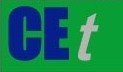 VOL. 76, 2019A publication of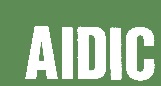  CHEMICAL ENGINEERING TRANSACTIONS 
VOL. 76, 2019The Italian Associationof Chemical EngineeringOnline at www.aidic.it/cetGuest Editors: Sauro Pierucci, Jiří Jaromír Klemeš, Laura PiazzaCopyright © 2019, AIDIC Servizi S.r.l.
ISBN 978-88-95608-73-0; ISSN 2283-9216Guest Editors: Sauro Pierucci, Jiří Jaromír Klemeš, Laura PiazzaCopyright © 2019, AIDIC Servizi S.r.l.
ISBN 978-88-95608-73-0; ISSN 2283-9216(1))	(2)M. indica leaf fractionsGlobal yield (%)TPC(mg GAE/g)AAI(µg DPPH/µg extract)S1: 200 bar, 60 º10.60 ± 1.12309.17 ± 7.973.37 ± 0.09S2: 100 bar, 45 °C3.86 ± 0.12259.17 ± 5.132.82 ± 0.04S3: 1 atm, 30 °C0.18 ± 0.0326.52 ± 0.970.31 ± 0.02B. guineensis leaf fractionsGlobal yield (%)TPC(mg GAE/g)AAI(µg DPPH/µg extract)F1: Pure CO2 (400bar, 55 ºC)0.31 ± 0.14----F2: CO2 + 50% EtOH (200 bar, 110 ºC)0.57 ± 0.1858.13 ± 8.850.11 ± 0.01F3: CO2/EtOH/H2O (200 bar, 110 ºC) 2.29 ± 0.04329.88 ± 9.431.53 ± 0.12FractionFractionBacterial strainBacterial strainBacterial strainBacterial strainBacterial strainBacterial strainFractionFractionE. coliP. mirabilisS. aureusS. enteritidisE. aerogenesP. aeroginosaM. indica leafS18,30 ± 0,1811,09 ± 0,7410,38 ± 0,2311,63 ± 0,21--9,60 ± 0,36M. indica leafS212,06 ± 0,118,97 ± 0,369,53 ± 0,2110,38 ± 0,38--13,24 ± 0,23M. indica leafS3------------ControlCOT26.75 ± 0.2030.40 ± 0.2929.24 ± 0.1531.58 ± 0.4925.43 ± 0.22--ControlCTR31.04 ± 0.3543.84 ± 0.1928.29 ± 0.1329.05 ± 0.2227.23 ± 0.3321.31 ± 0.34ControlAK19.36 ± 0.3324.28 ± 0.5026.65 ± 0.1722.32 ± 0.2823.13 ± 0.3422.21 ± 0.15FractionFractionBacterial strainBacterial strainBacterial strainBacterial strainBacterial strainBacterial strainFractionFractionE. coliP. mirabilisS. aureusS. enteritidisE. aerogenesP. aeroginosaB. guineensisF1------------B. guineensisF2------------B. guineensisF310.27 ± 0.8010.93 ± 0.308.49 ± 0.0611.15 ± 0.4012.91 ± 0.1911.61 ± 0.21ControlCOT26.75 ± 0.2030.40 ± 0.2929.24 ± 0.1531.58 ± 0.4925.43 ± 0.22--ControlCTR31.04 ± 0.3543.84 ± 0.1928.29 ± 0.1329.05 ± 0.2227.23 ± 0.3321.31 ± 0.34ControlAK19.36 ± 0.3324.28 ± 0.5026.65 ± 0.1722.32 ± 0.2823.13 ± 0.3422.21 ± 0.15